MODELLO SEMPLICE PER BRIEF CREATIVI                              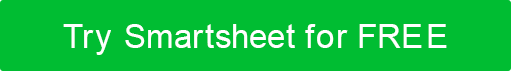 CLIENTECLIENTECLIENTECLIENTECLIENTENOME DEL PROGETTONOME DEL PROGETTONOME DEL PROGETTONOME DEL PROGETTONOME DEL PROGETTONome del contatto del clienteNumero di telefonoOpezzo di posta Elettronica riga dell'indirizzo 1Riga dell'indirizzo di posta 2Riga dell'indirizzo di posta 3Nome del contatto del clienteNumero di telefonoOpezzo di posta Elettronica riga dell'indirizzo 1Riga dell'indirizzo di posta 2Riga dell'indirizzo di posta 3Nome del contatto del clienteNumero di telefonoOpezzo di posta Elettronica riga dell'indirizzo 1Riga dell'indirizzo di posta 2Riga dell'indirizzo di posta 3Nome del contatto del clienteNumero di telefonoOpezzo di posta Elettronica riga dell'indirizzo 1Riga dell'indirizzo di posta 2Riga dell'indirizzo di posta 3Nome del contatto del clienteNumero di telefonoOpezzo di posta Elettronica riga dell'indirizzo 1Riga dell'indirizzo di posta 2Riga dell'indirizzo di posta 3Nome del contatto dell'aziendaNumero di telefonoOpezzo di posta elettronicaRiga dell'indirizzo di posta 1Riga dell'indirizzo di posta elettronica 2Riga dell'indirizzo di posta elettronica 3Nome del contatto dell'aziendaNumero di telefonoOpezzo di posta elettronicaRiga dell'indirizzo di posta 1Riga dell'indirizzo di posta elettronica 2Riga dell'indirizzo di posta elettronica 3PROGETTO E CATEGORIAScopo e opportunità.Scopo e opportunità.Scopo e opportunità.Scopo e opportunità.Scopo e opportunità.Scopo e opportunità.OBIETTIVO E SFIDEOBIETTIVO E SFIDEOBIETTIVO E SFIDECosa vuole ottenere il progetto?Cosa vuole ottenere il progetto?Cosa vuole ottenere il progetto?Cosa vuole ottenere il progetto?Cosa vuole ottenere il progetto?Cosa vuole ottenere il progetto?TARGETChi stiamo cercando di raggiungere?Chi stiamo cercando di raggiungere?Chi stiamo cercando di raggiungere?Chi stiamo cercando di raggiungere?Chi stiamo cercando di raggiungere?Chi stiamo cercando di raggiungere?MESSAGGIOQual è l'idea chiave da ricordare?Qual è l'idea chiave da ricordare?Qual è l'idea chiave da ricordare?Qual è l'idea chiave da ricordare?Qual è l'idea chiave da ricordare?Qual è l'idea chiave da ricordare?ATTEGGIAMENTOStile e tono.Stile e tono.Stile e tono.Stile e tono.Stile e tono.Stile e tono.PROGRAMMATempistica prevista, date importanti, scadenze, ecc.Tempistica prevista, date importanti, scadenze, ecc.Tempistica prevista, date importanti, scadenze, ecc.Tempistica prevista, date importanti, scadenze, ecc.Tempistica prevista, date importanti, scadenze, ecc.Tempistica prevista, date importanti, scadenze, ecc.BILANCIOCONCORRENZAContro chi ci scontriamo?Contro chi ci scontriamo?Contro chi ci scontriamo?Contro chi ci scontriamo?Contro chi ci scontriamo?Contro chi ci scontriamo?RISULTATI FINALI E FORMATORISULTATI FINALI E FORMATODescrivi i pezzi chiave da produrre.Descrivi i pezzi chiave da produrre.Descrivi i pezzi chiave da produrre.Descrivi i pezzi chiave da produrre.Descrivi i pezzi chiave da produrre.Descrivi i pezzi chiave da produrre.COMMENTIDISCONOSCIMENTOTutti gli articoli, i modelli o le informazioni fornite da Smartsheet sul sito Web sono solo di riferimento. Mentre ci sforziamo di mantenere le informazioni aggiornate e corrette, non rilasciamo dichiarazioni o garanzie di alcun tipo, esplicite o implicite, circa la completezza, l'accuratezza, l'affidabilità, l'idoneità o la disponibilità in relazione al sito Web o alle informazioni, agli articoli, ai modelli o alla grafica correlata contenuti nel sito Web. Qualsiasi affidamento che fai su tali informazioni è quindi strettamente a tuo rischio.